绍兴市卫生健康委员会文件绍卫发〔2022〕87 号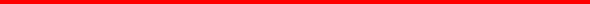 绍兴市卫生健康委员会关于下达      2022 年绍兴市卫生健康科技计划的通知各区、县 (市) 卫生健康局，市级医疗健康单位：根据《绍兴市卫生健康科技计划项目管理暂行办法》要求， 经专家评审、社会公示、委党委会审议通过，2022 年绍兴市卫生 健康科技计划项目已确定。现下达给你们，项目执行期限统一为 2023 年 1 月 1 日至 2025 年 12 月 31 日。  项目承担单位要 强化项目实施的全流程管理，在实施过程中，严格遵守科研诚信、 医学伦理和生物安全等规范，确保科研活动合法合规。我委对市级医疗健康单位列入计划的项目给予每项 2 万元经 费资助，要求项目承担单位给予不少于 1:1 经费配套。对区、县 (市) 医疗健康单位立项项目，所在区、县 (市) 卫生健康行政部门和项目承担单位须给予 3 万元及以上经费支持。经费配套不 到位的，将核减下一年度立项名额。附件：2022 年绍兴市卫生健康科技计划绍兴市卫生健康委员会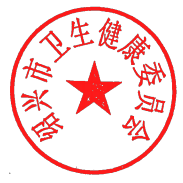 2022 年 11 月 24 日附件2022 年绍兴市卫生健康科技计划(卫生健康科技计划)─ 3 ── 4 ── 5 ── 6 ── 7 ── 8 ── 9 ── 10 ── 11 ─2022 年绍兴市卫生健康科技计划(实验室开放计划)─ 12 ── 13 ─绍兴市卫生健康委员会办公室               2022 年 11 月 24 日印发序号项目编号项目名称承担单位项目负责人1.2022KY001人参皂苷Rb1在视神经损伤修复中的作用及机制研究绍兴市人民医院李梦云2.2022KY002右美托咪定调节 SIRT3 介导的 JAK2/STAT3 信号通路保护脂多糖诱导的脓毒症肠道上皮 损伤的机制研究绍兴市人民医院叶  钢3.2022KY003甘草西定协同替莫唑胺对神经胶质瘤抑制作用的研究绍兴市人民医院亓旭晨4.2022KY004探究褪黑素纳米粒靶向治疗结直肠癌的研究绍兴市人民医院章露露5.2022KY005阿帕替尼靶向抑制 VEGFR2/STAT3 信号通路调控鼻咽癌细胞放射敏感性的机制研究绍兴市人民医院吴东平6.2022KY006基于代谢组学研究 circ-Atp2b4/miR-504-5p/线粒体复合物Ⅲ通路在低氧性肺动脉高 压血管重塑中的作用绍兴市人民医院何  梦7.2022KY007蛹虫草活性多糖 CM1 通过抑制脂肪细胞分化改善动脉粥样硬化的分子机制绍兴市人民医院林  萍8.2022KY008STING 促进破骨细胞分化在骨质疏松中的作用和机制研究绍兴市人民医院韩维奇9.2022KY009调节性 T 细胞在二甲双胍治疗肥胖哮喘中的机制研究绍兴市人民医院郭奕敏10.2022KY010参麦注射液活性成分β-谷甾醇调控 PTGS1 抑制胃癌细胞增殖与血管形成的机制研究绍兴市人民医院叶民峰序号项目编号项目名称承担单位项目负责人11.2022KY011新型二酰胺吲哚类似物的设计、合成优化及抗急性肺炎活性研究绍兴市人民医院刘周娣12.2022KY012虾红素基于 miR-509-3p/CFTR/ZO-1 通路修复精索静脉曲张大鼠附睾结构和功能的研 究绍兴市人民医院章小龙13.2022KY013miR-196b-5p 靶向 ABL1 调控 Wnt/β-catenin 信号通路活性促进食管癌转移的分子机 制研究绍兴市人民医院徐建峰14.2022KY014黄芪多糖抗绝经后骨质疏松的作用及机制研究绍兴市人民医院吕  佐15.2022KY015孕期高脂饮食通过瘦素介导的 JAK-STAT 信号通路对多发性硬化的远隔影响机制研究绍兴市人民医院王赵伟16.2022KY016纳米层状双氢氧化物免疫调节 IL-6 促进肝脏再生的机制研究绍兴市人民医院彭  威17.2022KY017依达拉奉右莰醇联合替莫唑胺降低胶质瘤耐药性及机制研究绍兴市人民医院唐志华18.2022KY018丙戊酸钠增敏 TMZ 对胶质瘤干细胞毒性作用与 MGMT 基因启动子甲基化及 MGMT 表达的 相关性研究绍兴市人民医院黄  超19.2022KY019基于人工智能的超声影像组学在术前精准评估肝胆管细胞癌淋巴结转移中的应用绍兴市人民医院钱洪威20.2022KY020色素上皮衍生因子在结直肠癌表达及预测预后价值研究绍兴市人民医院刘喜波21.2022KY021ANLN 在肺癌细胞侵袭转移中的作用及临床价值研究绍兴市人民医院胡良峰22.2022KY022定痫丸加减联合丙戊酸钠治疗胶质瘤相关风痰蕴热型癫痫的临床观察绍兴市人民医院何玲燕23.2022KY023“全院信息化血糖管理团队”新模式在 2 型糖尿病围手术期血糖管理中应用的研究绍兴市人民医院黄迪华24.2022KY024揿针联合发声训练对脑卒中后气虚型嗓音障碍的疗效研究绍兴市人民医院章一锋序号项目编号项目名称承担单位项目负责人25.2022KY025绍兴地区近六年血铅异常患者的流行病学调查分析绍兴市人民医院康厉杰26.2022KY026基于无创性流体动力学技术探索冠脉血流动力学参数对急性冠脉综合征的预测价值绍兴市人民医院郭丹玲27.2022KY027局限期小细胞肺癌脑转移预测模型的建立和验证绍兴市人民医院刘建江28.2022KY028重症患者家属预期性悲伤干预模式的构建及应用研究绍兴市人民医院潘艳艳29.2022KY029反常栓塞风险评分与合并卵圆孔未闭的隐源性卒中患者右向左分流的相关性研究绍兴市人民医院章燕幸30.2022KY030基于血清和 OCT 生物标志物建立糖尿病黄斑水肿抗VEGF 药物治疗决策模型的可行性研 究绍兴市人民医院徐佳豪31.2022KY031心外膜脂肪影像组学在预测房颤射频消融术疗效中的应用绍兴市人民医院徐步云32.2022KY032血清外泌体 miRNA-145-5p 预测支架内再狭窄价值以及初步探究再狭窄危险因素的临 床研究绍兴市人民医院唐黎明33.2022KY033基于 SPD 模式手术室创伤骨科植入物智能化管理系统的构建及应用绍兴市人民医院许  瑛34.2022KY034基于数据驱动的妇幼保健专科医院护理质量评价体系构建及应用研究绍兴市妇幼保健院陈利敏35.2022KY035绍兴市 6 岁以下儿童视力不良流行特征及影响因素研究绍兴市妇幼保健院刘  丹36.2022KY036HADH 新型异构体参与子痫前期发病的机制及临床意义研究绍兴市妇幼保健院夏桂玉37.2022KY037GPER 通过雌激素的非转录效应调节c-fos、c-jun 表达与子宫内膜息肉发生的相关性 研究绍兴市妇幼保健院张  静38.2022KY038外泌体 miR-223-5p 对子痫前期子代血管功能的影响及机制研究绍兴市妇幼保健院赵  坚序号项目编号项目名称承担单位项目负责人39.2022KY039母胎界面 Th1Th2Th17Treg 线性家族免疫失衡在婴幼儿过敏性疾病中的意义绍兴市妇幼保健院钟永兴40.2022KY040早发肥胖 (EOO) 血清外泌体分析及其与远期健康的相关性研究绍兴市妇幼保健院章建伟41.2022KY041以医院为基础的生殖道沙眼衣原体感染的综合防治体系研究绍兴市妇幼保健院管洁琼42.2022KY042单侧双通道脊柱内镜下腰椎减压植骨融合内固定术的疗效及脊旁肌损伤的研究绍兴市中医院陈建德43.2022KY043省名中医沈钦荣舒足消肿汤在跟骨骨折早期治疗中的临床研究绍兴市中医院金建淼44.2022KY044揿针对脑卒中后痉挛性腕背伸功能障碍的疗效观察绍兴市中医院姜文芳45.2022KY045卧-坐-立八段锦序贯疗法模式在慢性心力衰竭患者心脏康复中的应用研究绍兴市中医院斯萍萍46.2022KY046远隔缺血预适应中 TIGAR 减轻脑缺血内质网应激的机制研究绍兴市中医院周骏浩47.2022KY047基于磁共振影像组学预测宫颈鳞状细胞癌分化程度的临床研究绍兴市中医院蒋廷宠48.2022KY048基于数据挖掘的绍派医家治疗腰痛病制方配伍与用药归经规律研究绍兴市中医院孟闯闯49.2022KY049基于数据挖掘技术对越中名医徐氏儿科临证用药规律的研究绍兴市中医院倪晓红50.2022KY050五福饮联合曲安奈德通过调控 TGF- β/Smad 通路抑制瘢痕增生及机制研究绍兴市中医院张澍漾51.2022KY051白花丹素通过活性氧依赖的内质网应激途径杀伤舌鳞癌细胞的分子机制研究绍兴市中医院张立港52.2022KY052ICU 非囊性纤维化铜绿假单胞菌下呼吸道感染患者的抗 PcrV 滴度研究绍兴市中医院严可风序号项目编号项目名称承担单位项目负责人53.2022KY053经皮电刺激神门、内关治疗老年失眠症的临床研究绍兴市第七人民医院蒋新新54.2022KY054基于近红外脑功能成像的抑郁症执行功能异质性研究绍兴市第七人民医院宋明桥55.2022KY055血清神经丝蛋白轻链在阿尔茨海默症患者早期诊断和疗效评估价值的探讨绍兴市第七人民医院颜  蓉56.2022KY056miR-134 和 miR-16 作为抑郁症患者疗效评价生物标志物的研究绍兴市第七人民医院陈  莹57.2022KY057经颅磁刺激治疗对抑郁症患者心理理论能力的干预效果及相关神经机制研究绍兴市第七人民医院盖  琼58.2022KY058基于磁敏感加权成像的多参数定量联合步态分析对阿尔茨海默病的临床研究绍兴市第七人民医院诸绍锋59.2022KY059浓缩生长因子 (CGF) 介导年轻恒牙再生性牙髓治疗的临床效果研究绍兴市口腔医院张燕飞60.2022KY060浓缩生长因子凝胶 (CGF) 对中小型颌骨囊肿骨缺损修复的临床对照试验绍兴市口腔医院罗善峰61.2022KY061绍兴市高校学生 HIV 尿液自我检测新模式及其常态化宣传推广机制探索性研究绍兴市疾病预防控制中心许树红62.2022KY062社会网络和社会支持在提升居民健康素养中的应用研究绍兴市疾病预防控制中心见明智63.2022KY063便携式流控生化 POCT 系统在献血初筛中的应用研究绍兴市中心血站傅立强64.2022KY064肺外结核血清中 GBP5 的诊断价值及对 BCG 诱导的巨噬细胞凋亡的机制研究绍兴文理学院附属医院王亚男65.2022KY065不同靶向药物对肝细胞肝癌患者代谢表型的影响研究绍兴文理学院附属医院丁  丰66.2022KY066三七总皂苷通过 PINK1/Parkin 对 H9c2 心肌细胞线粒体质量控制的影响绍兴文理学院附属医院刘新文序号项目编号项目名称承担单位项目负责人67.2022KY067ALT 正常的不确定期慢性 HBV 感染者抗病毒治疗的启动时机及临床疗效研究绍兴文理学院附属医院沈华江68.2022KY068Bmal1调控克罗恩病大鼠肠壁脂肪细胞脂肪因子表达的研究绍兴文理学院附属医院张  兴69.2022KY069基于智慧感控新模式下的医用床单位织物应用管理及抗感染效果研究绍兴文理学院附属医院徐  儿70.2022KY070多模态磁共振成像在非小细胞肺癌射频消融术后早期疗效评估中的应用研究绍兴文理学院附属医院姚克林71.2022KY071绍兴市越城区母乳营养成分调查及其影响因素研究绍兴市越城区疾病预防控 制中心戴  伟72.2022KY072瑞马唑仑在小儿耳鼻喉科手术麻醉中的应用价值研究绍兴市越城区人民医院王  坚73.2022KY073实时剪切波超声弹性成像在评估脑卒中后偏瘫患者骨骼肌康复疗效中的应用绍兴第二医院黄立坚74.2022KY074负载 bFGF 的可注射 ADM 温敏水凝胶在糖尿病鼠创面修复中的应用研究绍兴第二医院陈浩娇75.2022KY075兼具抗炎、抗氧化和抗菌性能的多功能纳米敷料的研究绍兴第二医院钱惠峰76.2022KY076基于多组学数据和机器学习算法的帕金森病发病风险预测模型构建研究绍兴第二医院尹宿兵77.2022KY077ALKBH5 调控弥漫大 B 细胞淋巴瘤发病及预后的临床研究绍兴第二医院俞立虹78.2022KY078艾拉莫德单药或联合硼替佐米诱导多发性骨髓瘤凋亡的研究绍兴市中心医院赵建治79.2022KY079基于 CT 影像组学特征的列线图在胃肠道间质瘤危险因子中的预测价值绍兴市中心医院翁小波80.2022KY080以抑制亚铁螯合酶活性为靶点协同双氢青蒿素通过激活氧化应激诱导人急性 T 淋巴细 胞白血病细胞凋亡的机制研究绍兴市中心医院孙维栋序号项目编号项目名称承担单位项目负责人81.2022KY081脑细胞外基质水凝胶的构建及其在脑出血后神经修复中的应用及机制研究绍兴市中心医院夏家杰82.2022KY082腹腔镜下腹膜外修补术 (TES/TVS) 治疗中小型腹壁疝的临床应用绍兴市中心医院储修峰83.2022KY083宫腔镜冷刀技术治疗宫腔黏连对子宫内膜生育保护的临床研究绍兴市柯桥区中医医院谢卫琴84.2022KY084超声引导双侧肋缘下腹横筋膜阻滞用于腹腔镜微创保胆取石术后镇痛的研究绍兴市柯桥区中医医院李进岚85.2022KY085基于卡前列素氨丁三醇注射液联合宫颈提拉式缝合术探讨其治疗产后出血疗效及并发 症影响绍兴市柯桥区妇幼保健院徐  丹86.2022KY086姜黄素通过肿瘤浸润淋巴细胞对卵巢癌的抑制作用及机制研究绍兴市柯桥区妇幼保健院周夫群87.2022KY087中药汤药联合舒筋通络推拿对髋关节骨折老年患者术后功能康复效果的研究绍兴市上虞区中医医院李建文88.2022KY088肩关节镜下肱二头肌长头肌腱转位技术治疗不可修复巨大型肩袖撕裂的中长期疗效绍兴市上虞区中医医院郑晓东89.2022KY089CT 引导下拖尾弹簧圈技术定位距胸膜≥2cm 肺结节有效性、术后并发症及其危险因素 研究绍兴市上虞区中医医院张业坡90.2022KY090心肌梗死急诊 PCI 术后 I 期心脏康复研究绍兴市上虞人民医院潘  杰91.2022KY091卡格列净对足细胞保护作用用于治疗糖尿病肾病患者的临床研究绍兴市上虞人民医院屠伟平92.2022KY092绍派伤寒对肺系疾病的学术思想及临证心得的探析和研究绍兴市上虞人民医院严  萍93.2022KY093e CASH 理念联合运动想象疗法在重症脑损伤患者中的应用绍兴市上虞人民医院徐晔丽94.2022KY094二氢杨梅素通过调控 STAT1/RIG-I 通路抑制多发性骨髓瘤生长和上皮间充质转变的机 制研究诸暨市人民医院周  梅序号项目编号项目名称承担单位项目负责人95.2022KY095缺氧条件下 AQP9 通过调节下游通路调控 NSCLC 恶性表型的分子机制诸暨市人民医院陈培锋96.2022KY096塞来昔布通过下调 Survivin 蛋白的表达影响大鼠神经胶质瘤细胞的体外放疗增敏作 用及机制的研究诸暨市人民医院陈  垚97.2022KY097Maresin1 在 CVB3 诱导的病毒性心肌炎小鼠体内发挥的保护作用及其调控机制研究诸暨市人民医院姚飞群98.2022KY098采用偏性掷币设计 (BCD) 方法研究瑞马唑仑复合阿芬太尼在成人结肠镜检查中的90% 有效剂量诸暨市中医医院赵君炜99.2022KY099LXR 激动剂通过调控骨髓来源抑制细胞抑制肝细胞癌的作用及机制研究诸暨市人民医院郑  军100.2022KY100Liproxstatin-1 对出血性脑卒中相关铁死亡基因 ACSL4 作用的相关机制研究诸暨市人民医院孔炫栋101.2022KY101五味消毒饮联合光动力治疗青少年中重度痤疮的临床疗效及对免疫介质的影响诸暨市人民医院陈  洁102.2022KY102激光辅助引导下经皮骶髂螺钉内固定治疗骶髂关节复合体损伤诸暨市人民医院蔡  明103.2022KY103汉黄芩苷通过 PI3K/AKT 信号通路调控肝癌 HepG2 细胞增殖与凋亡的机制研究诸暨市人民医院李鑫芳104.2022KY104MiR-29b/Sirt1 对糖尿病心肌病微血管基质代谢的影响及其作用机制研究诸暨市中医医院郭  艳105.2022KY105外周灌注指数对新生儿 EOS 发生及发展的预测效果研究诸暨市妇幼保健院谢袁丽106.2022KY106MicroRNA-21 对大鼠急性脊髓损伤后胶质瘢痕的影响及相关机制研究诸暨市第三人民医院翁建东107.2022KY107轻型非致残性急性缺血性卒中患者静脉溶栓和抗栓治疗效果比较探讨嵊州市人民医院陈  瑛108.2022KY108单药抗血小板治疗急性缺血性脑血管病对脑微出血影响作用的动态随访研究嵊州市人民医院郭学亮序号项目编号项目名称承担单位项目负责人109.2022KY109早期应用达格列净对于急性心肌梗死合并糖尿病患者预后的影响嵊州市人民医院全军民110.2022KY110关节镜监视下治疗后 Pilon 骨折的临床应用嵊州市人民医院高吉建111.2022KY111基于血液流变学探讨温肾化瘀分期疗法对子宫腺肌病的疗效嵊州市中医院陈剑红112.2022KY112脂肪基质血管成分来源的间充质干细胞移植对肛门括约肌损伤的修复作用实验研究新昌县人民医院钱  峻113.2022KY113定量脑电图监测在急性脑梗死患者阿替普酶 (rt-PA) 溶栓治疗效果评估中的应用研究新昌县人民医院吕航天114.2022KY114血浆胰岛素样生长因子-1 浓度与老年肌少症患病风险的关联性研究新昌县人民医院王丽慧115.2022KY115高分辨率食管测压对评估胃食管反流病抗反流术后疗效的的应用研究新昌县人民医院杨美琳116.2022KY116BMSC 自噬稳定在运动防治绝经后骨质疏松症的作用研究新昌县人民医院石  靓117.2022KY117BIS 监测下亚麻剂量艾司氯胺酮在肺部手术的临床应用研究新昌县人民医院陈巍巍118.2022KY118穴位埋线联合生物反馈电刺激疗法对子宫脱垂患者肛提肌参数影响的临床研究新昌县中医院何芳芳119.2022KY119基层医院中医特色 PAC 对人工流产的临床影响新昌县中医院姚  琦120.2022KY120张氏木杵手法治疗肩周炎技术新昌张氏骨伤医院王  益序号项目编号项目名称申报单位项目负责人1.2022SY001基于超声影像组学构建术前预测肝细胞肝癌微血管侵犯模型的研究绍兴市人民医院傅  宏2.2022SY002对比分析经导管肝动脉灌注化疗术 (HAIC) 与经导管肝动脉化疗栓塞术 (TACE) 在治 疗结直肠癌肝转移中的疗效和安全性绍兴市人民医院汤  伟3.2022SY003超声评价保乳加前哨淋巴结活检术中结扎显影前哨淋巴管对患者术后腋窝积液的改善 作用绍兴市人民医院徐  峰4.2022SY004肝脏 CT 四维血管造影和灌注成像在肝癌 TACE 治疗中的应用绍兴市人民医院陈  炳5.2022SY005基于多模态 MRI 的机器学习预测宫颈癌肿瘤浸润免疫细胞(TILs)的密度特征绍兴市妇幼保健院夏  阳6.2022SY006带状疱疹后神经痛的纵向脑功能磁共振研究绍兴市人民医院吴关钻7.2022SY007多序列乳腺 MRI 联合机器学习模型预测浸润性导管癌的预后及复发时间绍兴市中心医院徐阿巧8.2022SY008多模态磁共振影像组学预测子宫内膜癌免疫治疗相关蛋白的价值绍兴市人民医院李倩玲9.2022SY009骨质疏松性骨折患者椎旁肌群改变对预后的影响：一项基于 6 回波 Dixon 序列的 MRI 研究绍兴市人民医院王建萍10.2022SY010基于 DCE-MRI 及表观扩散系数的影像组学鉴别不同分子亚型乳腺癌及与 Ki-67 表达的 相关性研究绍兴市妇幼保健院何高燕序号项目编号项目名称申报单位项目负责人11.2022SY011线粒体超氧化物歧化酶 SOD2 通过调控氧化应激影响肝内胆管癌细胞化疗敏感性的作 用及机制研究绍兴市人民医院李建栋12.2022SY012m6A 甲基化酶 METTL3/16 对胰腺癌耐药的影响及机制研究绍兴市人民医院鲍  利13.2022SY013LINC00346 结合 miR-199a-3p 调控肝细胞癌恶性进展的分子机制研究绍兴市人民医院唐海军14.2022SY014TIMP-2 作为预测结直肠癌 5-Fu 耐药的生物标志物的研究绍兴市人民医院徐楚楚15.2022SY015LncRNA TDRG1 通过 ceRNA 影响肝癌进展的机制研究绍兴市人民医院刘春江16.2022SY016lncRNA DSCR8 通过吸附 miR-137 调控胃癌的发生与发展绍兴市人民医院张  宇17.2022SY017基于血清生物标志物的模型在肝癌射频消融术后复发筛查价值的研究绍兴文理学院附属医院谢贵林18.2022SY018肿瘤转移部位在影响微卫星稳定型的转移性结直肠癌免疫治疗效果的潜在机制的研究绍兴市人民医院周森君19.2022SY019基于 PI3K-AKT-mTOR 信号通路探讨 PYCR1 调控肝癌恶性进展的功能和机制研究绍兴市人民医院王  清20.2022SY020CDCA3 通过调控 M2 巨噬细胞极化促进肝癌进展的研究绍兴市人民医院吕  娟